Invitation to
Faith CopelandFlorida Paintings                                                                                       Havnegalleriet  
Strandlinien 17, 2791 Dragør,   
    May 29 to June 11th open daily from kl 13 to 17 or by appointment call 31385421or e-mail:faithcopeland@yahoo.com   see more at
 http://www.faithcopeland.com/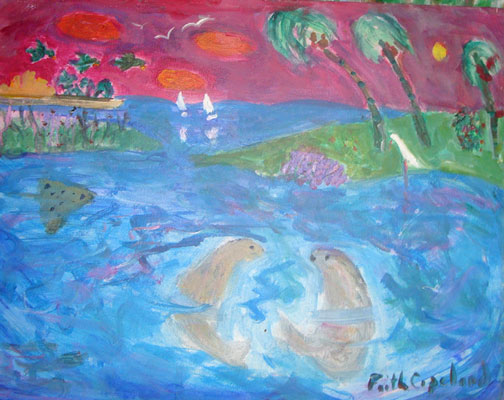 